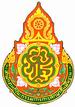 									                            รหัส  171              รายงานผลการติดตามและประเมินผล การบริหารจัดการศึกษาขั้นพื้นฐาน                      	   (ตัวชี้วัดความสำเร็จตามยุทธศาสตร์แผนปฏิบัติราชการ) ปีงบประมาณ  พ.ศ. 2560  สำนักงานเขตพื้นที่การศึกษา ประถมศึกษาสิงห์บุรี เขต -ที่ยุทธศาสตร์ผลประเมินตามตัวชี้วัด (ตชว.) ค่าเฉลี่ยและระดับคุณภาพผลประเมินตามตัวชี้วัด (ตชว.) ค่าเฉลี่ยและระดับคุณภาพผลประเมินตามตัวชี้วัด (ตชว.) ค่าเฉลี่ยและระดับคุณภาพผลประเมินตามตัวชี้วัด (ตชว.) ค่าเฉลี่ยและระดับคุณภาพผลประเมินตามตัวชี้วัด (ตชว.) ค่าเฉลี่ยและระดับคุณภาพผลประเมินตามตัวชี้วัด (ตชว.) ค่าเฉลี่ยและระดับคุณภาพผลประเมินตามตัวชี้วัด (ตชว.) ค่าเฉลี่ยและระดับคุณภาพ1ยุทธศาสตร์ที่ 1 : หลักสูตรและกระบวนการเรียนการสอนตชว.1ตชว.2ตชว.3ตชว.4-เฉลี่ยคุณภาพ1ยุทธศาสตร์ที่ 1 : หลักสูตรและกระบวนการเรียนการสอน24153.00ดี2ยุทธศาสตร์ที่ 2 : การผลิตและพัฒนาครูตชว.1ตชว.2---เฉลี่ยคุณภาพ2ยุทธศาสตร์ที่ 2 : การผลิตและพัฒนาครู544.50ดีเยี่ยม3ยุทธศาสตร์ที่ 3 : การทดสอบการประเมิน การประกันคุณภาพและพัฒนามาตรฐานการศึกษาตชว.3ตชว.4ตชว.5ตชว.6ตชว.8เฉลี่ยคุณภาพ3ยุทธศาสตร์ที่ 3 : การทดสอบการประเมิน การประกันคุณภาพและพัฒนามาตรฐานการศึกษา544153.80ดีมาก4ยุทธศาสตร์ที่ 5 : ไอซีทีเพื่อการศึกษาตชว.3.1ตชว.3.2---เฉลี่ยคุณภาพ4ยุทธศาสตร์ที่ 5 : ไอซีทีเพื่อการศึกษา312.00ปานกลางค่าเฉลี่ยรวมค่าเฉลี่ยรวมค่าเฉลี่ยรวมค่าเฉลี่ยรวมค่าเฉลี่ยรวมค่าเฉลี่ยรวมค่าเฉลี่ยรวมเฉลี่ยคุณภาพค่าเฉลี่ยรวมค่าเฉลี่ยรวมค่าเฉลี่ยรวมค่าเฉลี่ยรวมค่าเฉลี่ยรวมค่าเฉลี่ยรวมค่าเฉลี่ยรวม3.33ดีหมายเหตุ                 ผลการประเมิน 5 ระดับ โดยระดับคะแนน 1 หมายถึง ต่ำกว่าเป้าหมายและเกณฑ์ที่กำหนด  คะแนนเฉลี่ย  1.00 - 1.80  หมายถึง พอใช้ ระดับคะแนน 2 หมายถึง ต่ำกว่าเป้าหมาย  คะแนนเฉลี่ย  1.81 - 2.60  หมายถึง  ปานกลาง  ระดับคะแนน  3 หมายถึง   ได้ตามเป้าหมาย  คะแนนเฉลี่ย  2.61 - 3.40  หมายถึง  ดี  ระดับคะแนน  4  หมายถึง   สูงกว่าเป้าหมาย    คะแนนเฉลี่ย  3.41 - 4.20  หมายถึง   ดีมาก     ระดับคะแนน 5 หมายถึง  สูงกว่าเป้าหมายและเกณฑ์ที่กำหนด  คะแนนเฉลี่ย 4.21 – 5.00  หมายถึง  ดีเยี่ยม